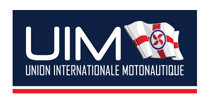 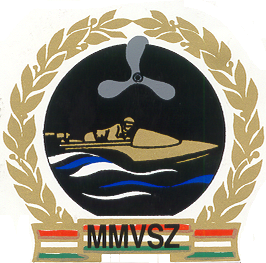 Organizers:Hungarian Powerboat Federation2400 DunaújvárosÉpítők útja 2.Fax: +36 25 586820E-mail: mmvsz@dunanet.huRace OfficialsU.I.M. Commissioner:		Jean-Marie VAN LANCKERTechnical Committee:		László Popovics Jr.Official Timekeeper : 		Hungarian Federation TimekeepersRace secretary: 			Andrea NyíriJury Chairman: 			Imre VargaOfficer of the day: 			Peter Sandor Dr.Rescue Team: 			Rescue Team HungarySeries and classes:World ChampionshipEndurance Pneumatics Classes PR 1-2-3-4The total number of boats participating in the race shall be limited to 40 (fourty). The Organizer shall consider applications as they are entered. Venue: 	Lake of Tisza		Abádszalók HungaryDate:		20-21.08.2016Rules:The races are held under the UIM rules(Especially Endurance Pneumatics – 905.)Advance regulations by Local Organizer.Watercourse:Registered watercource Abádszalók Pnaumatics published on www.uimpowerboating.comTurn buoys: 4 double, left turns Start method: flying start behind a pace boatWeather Conditions:www.windguru.comPoint: Tisza LakeSafety:AmbulanceRescue boats Type A, and Jet Ski RescueTow boats: 4Document control:Entry Form from the team,International license for each pilot from National Authority (permission),Insurance,Medical Examination (with mark that it is allowed to take part in powerboat races).Measurement certificate Alcohol and Drug Tests:Will be on site for every pilot, mechanics, team manager – during the full official timetable period. Rules point 905.50.Timing:Results will be published on official board. UIM rules 905.31.Special conditions:During official timetable period it is not allowed to swim in the lake.Visa:The Hungarian Power Boat Association shall send an invitation letter to the competent consulate in Hungary for competitors and teams entering outside the area of EU states. The following data are required for this:				- copy of passport				- address				- period of residence in Entries:Entry form attached to this Advance Programme.Entries must be sent by deadline 30.07.2016.Entries will be accepted by e-mail: mmvsz@dunanet.huEntry fee:Per boat 750 Euro.Including: lunch on Friday, lunch on Saturday and Sunday, official dinner for 8 membersPrizes:The UIM will provide Gold, Silver and Bronze medals separate in each class.The organizers will provide trophies for team in each class.Clothes/shoes:Team members must wear clothes (T-shirt and shorts as minimum)/shoes in PIT area.Hotels and accommodation:Tisza Balneum Hotel**** Tisza-tó5350 Tiszafüred, Húszöles út 27.Tel: +36 59 886 200 http://balneum.hu/Hableány Hotel***Tiszafüred-Örvény H-5358, Hunyadi út 2.Tel: +36 59 353 333http://hableanyhotel.hu/Nádas PanzióTiszafüred, Kismuhi út 2.Tel: +36 59 511 401http://tiszafured.nadaspanzio.hu/Holdfény VendégházAbádszalók, Tel: +36 30 482-1811, +36 30 324 0364E-mail: dr.matusmaria@t-online.huhttp://www.abadszalokinyar.hu/index.php?abadszalok-hirek&id=499Erika FaházakAbádszalók, Nagy Sándor u. 23.Tel: +36 30 665 7824http://szalok.hu/abadszalokinyar/?id=0603664Facilities on site:WC, water, barbeque fire place area, parking, food pointsInsurance:There will be third parties insurance – will provide organizer.Personal insurance must be shown on Mandate Commission.The amount on site – amount max as UIM rules 905.Official representative of the team has the responsibility to make sure that all team members, including mechanics and assistants, have proper medical and life insurance for the whole event.Teams and Age:UIM rules 905.24.For Class 4 the minimal pilot age is 16 (not more than 1 pilot under 18 in one team)For Class 1, Class 2 and Class 3 minimal pilot age is 18.The number of pilots per boat may be minimum 2 and maximum 4. A pilot may be registered and allowed to participate in the events only in one boat.Noise regulations:By UIM rulesEnvironment:Absorbent Carpet for each boat in PIT area and on refuelling pontoon.Waste – official bins, could provide bags.Cranes:Launching of the boats – will be used by crane.Allowed to use slipway.Boat categories:The event will be held on manufactured single-hull rigid inflatable boats (RIBs) with one outboard motor meeting the following requirements as to overall dimensions and motor power:Boats must comply with requirements for the boats, as lined out in Circuit Rules. Requirements as to overall dimensions of the boats are as follows: Navigation Lights:Boats racing must have navigation lights as follows per UIM Rules 905.10. Time for switching on lights will be announced on briefing.Practice:Allowed only after scrutineering and official timetable.Publicity:must be confirmed by local organizer.Drivers meeting:Mandatory for all drivers and team managers.Jury:UIM rules 402.01.Penalties:UIM rules 905.38.Any sanction against a driver (Yellow cards or disqualification) will be reported to the UIM Should a driver be disqualified from that event under any rules of the UIM then the team may continue providing they have the minimum number of drivers. All other penalties will be reported to the Team Manager and displayed at race control.Penalties are following (up to and including):Fuel infringement							4 lapsRace infringements							3 lapsLight infringements (after 2 laps of notification)			no laps will be scoredCraning infringements						4 lapsFailure to attend scrutineering or drivers briefing		5 laps (each absent pilot)Flag infringement							3 lapsPriority of boats							5 lapsFor hitting a turn buoy or other buoys of the race course	no penaltyFor dislodging or destroying the first turn buoy or otherbuoys of the race course						3 lapsFor dislodging or destroying the second turn buoy orother buoys of the race course					5 lapsOvertaking in the safety corridor before the bridges(in case of low bridges) – 15 lapsExact definitions for racing and non-racing penalties is to be declared in the advance program as per UIM Circuit Rule 202.Protest fee:Amount per UIM rules 905.39.Protest form by UIM rules 408.Must be presented to the race secretary.Fuel:UIM rules 905.07. On site: 95 RON, 1,5 Euro/lPersons who are on the boat in the water must wear life jacket.Smoking is not allowed in refueling area. There will be marked areas for smoking.Used fuel and oil:Official area and can.Damaged bouy:200 EuroInternet web-page address, where results of the race can be followed operatively. http://motorcsonakszovetseg.hu/endurance-pneumatics-world-championship/Time table(The changes will be done until official opening.)Saturday, August 20, 201609.00 – 18.00		Mandate commission and Boat technical inspection13.00-13.30			Teams briefing (mandatory for all drivers and team members)13.30-15.00			Lunch14.00-17,30	Official free practice mandatory for all drivers (by signing in secretariat) Minimum 4 laps are mandatory for all pilots.18,00-20.00	DinnerSunday, August 21, 201608.00-08.30			Teams briefing (mandatory for all drivers and team members)08.15-17.00			Fuelling08.00-09.45			Boat launching in the water10.00				Start of the race for World Championship13.00-15.00			Lunch18.00				Finish of the race18.00-18.45			Postinspection19.00				Prize Giving Ceremony20.00-				AfterpartyWorld ChampionshipEndurance Pneumatics Classes 1-2-3-4Abádszalók, Hungary, August 20/21  206ENTRY FORMAll information must be filled by block latin letters!By signing Entry form we agree that our team will participate in the Race on our own risk and responsibility.We confirm that will follow the UIM and Hungarian Powerboat Federation rules and regulations as well as the Rules of the Race.Date:………………..Entry form signed by:     ……………………………………                                                         position                                       …………………………………….     ……………………………….                                                       signature                               Name, SurnameAdvance programWorld ChampionshipEndurance Pneumatics Classes 1-2-3-48 hours of Hungary20-21/08/2016Racing classEngine capacityClass 1 PR∞Homologated – Unlimited Class 2 PR 200 HPHomologated - Not more than 200 Class 3 PR 140 HPHomologated – Not more than 140 Class 4 PR 60 HPHomologated – Not more than 60 Racing class Length (min)Width (min)Weight (min)Diameter of tube (min)Class 1From 5,602,00 m800 kg0,40 mClass 2From 5,30680 kg0,40 mClass 3From 5,00580 kgClass 4From 4,001,70 m350 kg0,30 mClassRace numberTeam nameCountryTeam addressTeam managerManager’s Contact tel NoManager’s e-mailDriver No1Driver No1Name, SurnameNationalityDate of birthInternational driver’s licenseInsurance policy numberHome addressBlood groupDriver No2Driver No2Name, SurnameNationalityDate of birthInternational driver’s licenseInsurance policy numberHome addressBlood groupDriver No3Driver No3Name, SurnameNationalityDate of birthInternational driver’s licenseInsurance policy numberHome addressBlood groupDriver No4Driver No4Name, SurnameNationalityDate of birthInternational driver’s licenseInsurance policy numberHome addressBlood groupReserve driverReserve driverName, SurnameNationalityDate of birthInternational driver’s licenseInsurance policy numberHome addressBlood group